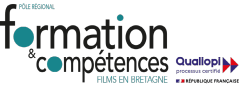 DOSSIER DE CANDIDATURE Formation professionnelle continue Intitulé de la formation : L’INTERPRÈTE ET SON EMPREINTE Le jeu à l’épreuve de la lumière, du son, du montage… et des cinéastes !1- Renseignements administratifs NOM : ...............................................................................................................Prénom : ........................................................................................................................... Né·e le : / / à ..................................................................................................... Adresse : ........................................................................................................................... Code postal : ………………..                 Localité : ............................................. Tél : …………………………….…....................................................................... E-mail : .............................................................................................................. 2 - Votre situation professionnelle actuelle Vous êtes : ❑ Salarié·e Fonction exercée : Nom, adresse et coordonnées de l’entreprise :❑ Demandeur·se d’emploi Date d’inscription : Date de fin d’indemnisation : N° d’identifiant : Nom du Conseilller : ❑ Intermittent·e du spectacle Date d’inscription au Pôle-emploi : Date de fin d’indemnisation : N° d’identifiant : Nom du Conseilller Pôle-emploi : ❑ Autre statut Lequel ? : 3 – Votre plus haut diplôme ou certification (pour statistique région sur les profils des stagiaires de la formation professionnelle)4 – Souhaitez-vous nous faire part d’un déficit sensoriel ou moteur qui aurait une influence sur votre formation ? Ces renseignements sont confidentiels et utilisés dans le cadre du traitement de votre dossier pour le parcours de formation sollicité.❑ OUI ❑ NON Si oui, merci de nous contacter par téléphone pour que nous puissions adapter les modalités d’accueil : 09 81 92 55 84 5 - Financement Quelles démarches avez-vous entreprises à la date de dépôt de votre candidature ? Comment penser vous financer la formation ? ❑ AFDAS ❑ Autre OPCO, lequel ? ………..(AGEFICE, Uniformation, FONGECIF, OPCALIA...)Merci de contacter vos financeurs éventuels dès à présent et sans attendre les résultats d’admission afin d’optimiser vos chances de prise en charge, et de nous tenir au courant de vos démarches.  ❑ Plan de formation intra-entreprise ❑ Pôle Emploi – Merci de contacter personnellement votre conseiller·ère et de lui exposer comment l’action de formation correspond à vos besoins et est pertinent pour votre employabilité.❑ Fonds propres ❑ Aide Région Bretagne : une prise en charge du coût pédagogique est accessible aux demandeurs d’emploi résidant en Bretagne et disposant d’une expérience professionnelle en lien avec la formation proposée mais ne pouvant temporairement pas – ou plus – justifier de droits ouverts à la formation. Contactez-nous. Années Formation scolaire / universitaire / professionnelle Nom de l’établissement et ville